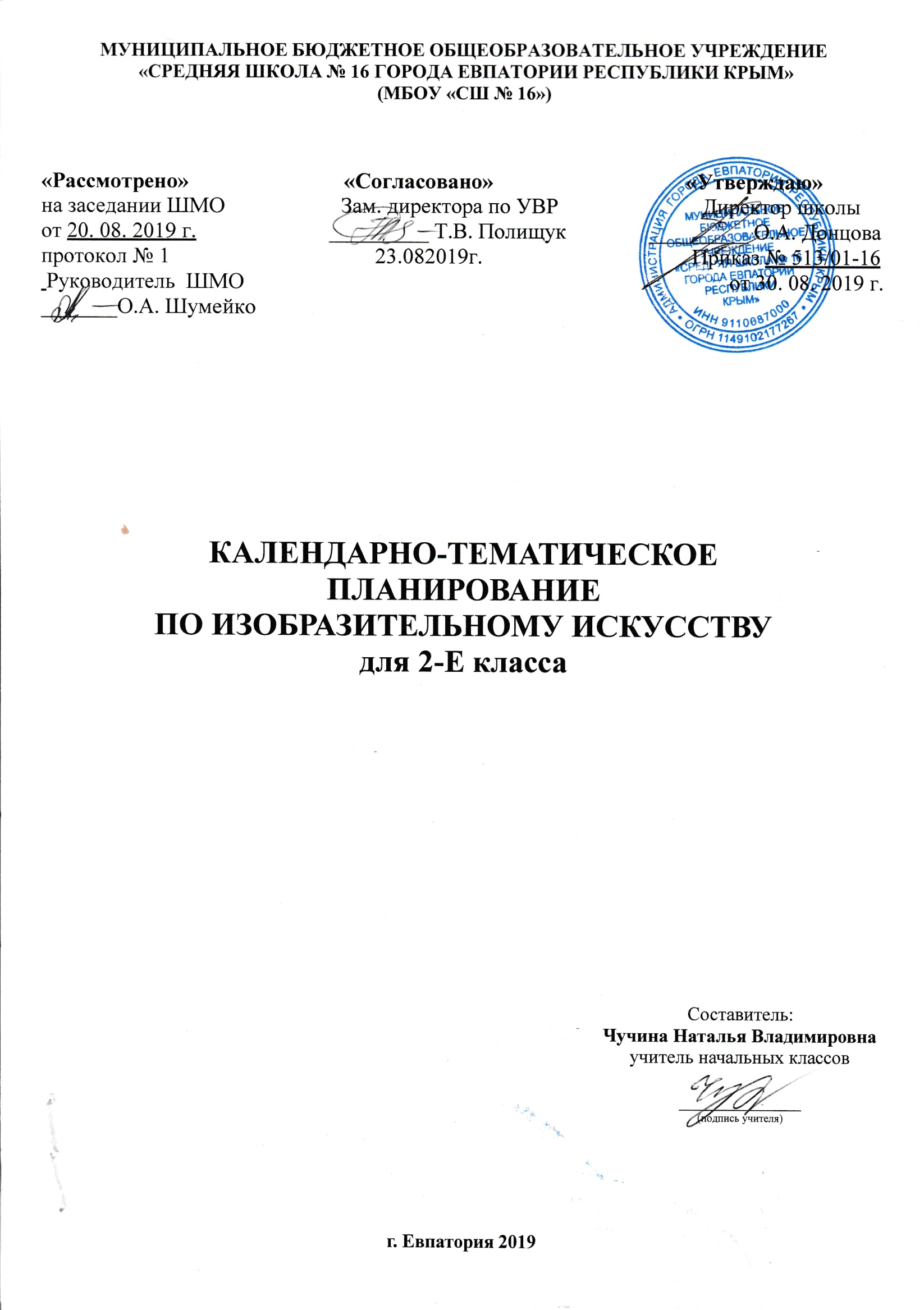 № п/п№ п/пДатаДатаТема урокапланфактпланфактТема урока1.Как и чем работает художник? – 8 ч1.Как и чем работает художник? – 8 ч1.Как и чем работает художник? – 8 ч1.Как и чем работает художник? – 8 ч1.Как и чем работает художник? – 8 ч1.05.09Три основные краски – желтый, красный, синий.2.12.09Белая и чёрная краски.3.19.09Пастель и цветные мелки, акварель, их выразительные возможности.4.26.09Выразительные возможности аппликации.5.03.10Выразительные возможности графических материалов.6.10.10Выразительность материалов для работы в объеме.7.17.10Выразительные возможности бумаги.8.24.10Неожиданные материалы (обобщение темы).2.Реальность и фантазия – 7ч2.Реальность и фантазия – 7ч2.Реальность и фантазия – 7ч2.Реальность и фантазия – 7ч2.Реальность и фантазия – 7ч9.07.11Изображение и реальность.10.14.11Изображение и фантазия.11.21.11Украшение и реальность.12.28.11Украшение и фантазия.13.05.12Постройка и реальность.14.12.12Постройка и фантазия.15.19.12Братья-Мастера Изображения, Украшения и Постройки всегда работают вместе (обобщение темы).3.О чём говорит искусство – 11 ч3.О чём говорит искусство – 11 ч3.О чём говорит искусство – 11 ч3.О чём говорит искусство – 11 ч3.О чём говорит искусство – 11 ч16.26.12Изображение природы в различных состояниях.17.Художник изображает настроение.18.Изображение характера животных. 19.Изображение характера человека: женский образ.20.Изображение характера человека: мужской образ.21.Образ человека в скульптуре..22.Человек и его  украшения.23.О чём говорят украшения. Украшения для добрых и злых сказочных героев.24.О чём говорят украшения. Флот Салтана и флот пиратов.25.Образ здания.26.В изображении, украшении, постройке человек выражает свои чувства, мысли, настроение, свое отношение к миру (обобщение темы).4.Как говорит искусство – 8 ч4.Как говорит искусство – 8 ч4.Как говорит искусство – 8 ч4.Как говорит искусство – 8 ч4.Как говорит искусство – 8 ч27.Теплые и холодные цвета. Борьба теплого и холодного.28.Что выражают теплые и холодные цвета.29.Тихие  и звонкие цвета.30.Ритм пятен. 31.Что такое ритм линий?32.Характер линий..33.Пропорции выражают характер. 34.Ритм линий и пятен, цвет, пропорции — средства выразительности.